24 января 2023 г., 17:50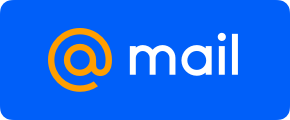 completed projectОт: chriskorten2@yahoo.com <chriskorten2@yahoo.com>Кому: Анюля Анечкин <anechkin1989@mail.ru>SEO optimisation and Copywriting: PayDoBelow is a list of required revisions:editorial proofreading (correcting grammar, replacing verbal constructions with more attractive and understandable ones while maintaining the context).Adding SEO keywords to the text, better in H1 or H2Determining the general tone of voice and editing the text in accordance.Please form the pricing based on the required types of edits. This is a landing page (layout below). There will be about 20 similar pages.References:https://www.adyen.com/https://fondy.io/gb/ https://fondy.ua/ru/ https://stripe.com/ie https://www.mollie.com/en . https://www.rebilly.com/ UI: https://www.figma.com/file/d9Qr9AMlxwHGwJ28Chbj3X/%D0%9D%D0%B0%D0%B2%D0%B5%D1%80%D1%81%D1%82%D0%BA%D1%83.-new-landings-PayDo?node-id=2114%3A78760&t=0puR41LwL8FZ5EsD-1________________________________________________________________________Digital Bank Account. Online Money TransfersOne online banking platform to manage all your payments locally and internationally.Exchange, send and receive money hassle-free. Pay fast and securely for your purchases with online money transfers.Open an online bank account for free. No monthly and hidden feesCreate an account → Contact support →  Get a multicurrency bank account that services international payments and deposits from most countries.Top up your balance easily and pay for your purchases on thousands of sites that support PayDo with 350+ payment methods: Cards, Online Banking, e-Wallets, Direct Debits and more._______________________________________________________________________Get your international and local bank details remotely.Opening an online account takes less than 30 minutes.Multicurrency GB IBANs supporting 5 currencies: USD, EUR, GBP, PLN, DKKLocal sort code and account number in GBPSEPA, SWIFT, TARGET2, FPS, CHAPS, and BACS payments are supported.Explore the benefits → Create an account → ________________________________________________________________________ It’s simply great for your cash flow Receive and send funds both locally and internationally.With an International bank account number (IBAN), you can accept and initiate payments via SEPA, Swift, FedWire and Target2 routes. With local British bank details, you can accept payments from your UK counterparties like a local, even if you are not based in the UK.Get paid from UK-based marketplaces, overseas vendors, employers, and contractors.  All UK schemes are accessible.Alternatively, send funds to your or your relative's Visa or MasterCard.Forget the banking bureaucracySign up for a free, completely online bank account. Instant issuance of details after account verification with no further details.A simple online and fully digital process takes no more than 30 minutes to get your account set up. Virtual CardsFunds are safeguarded within leading UK and European banks.We follow strict FCA regulations related to your funds and keep them separately from our own company funds in accounts of the safest UK and EU banks.Your money is not subject to the FSCS  scheme; however, 100% of your funds are secured in separate accounts compared to banks.______________________________________________________________________Money transfersPayDo is ideal for customers looking for a fast, efficient, and secure way to send payouts anywhere in the world, on any day of the week, and at any time. Send money to yourself, relatives and friends in most countries with low and transparent transfer fees in a variety of ways:Bank transfersSend and receive local and international multicurrency bank transfers. PayDo can settle funds via local bank transfers: SEPA, FPS, CHAPS, BACS, and FEDWIRE. More than 6 currencies are supported, including USD, EUR, GBP, AUD, DKK and CAD.Credit card transfersWithdraw funds to your own or third-party cards. Transfer funds anywhere that Visa and Mastercard are supported. Card transfers are executed within 30 minutes, and in rare cases, from 1 to 5 business days.Transfers to other PayDo usersMoney transfers within the bank. Easier withdrawal creation with the lowest fees. A large network of users.Create an account → Visit our Pricing →________________________________________________________________________Top up balanceConveniently top up your account wherever and whenever: with a card, direct debit  bank transfer or 350+ alternative payment methods (SEPA, TARGAT2, SWIFT, FPS, Trustly, Visa, MasterCard, Neosurf).Use your account balances to transfer funds to other users or to pay for your purchases on sites that support PayDo. Explore all top-up options →Card linkSafely add cards to your account. The cards are used for one-click payments, as a template for topups and as a template for creating money transfers (no need to re-enter card details every time). We are PCI DSS Level 1 compliant to ensure the highest level of security for transmitting or processing card data. With 3D Secure technology, you can be rest assured you’re extra safe when making purchases online.More about Security →Multicurrency balancesOpen balances in the currencies you need for a more convenient way to manage your payments. Manage multiple wallets on your account. Instant access to all of your payments.Money ExchangeExchange money instantly at favourable rates. Storing funds in different currencies is completely free. Exchange rates are displayed openly and updated several times a day. Real-time reportingDetailed reporting for convenient payment management. Download any of your payments individually or in statements for a specific period. PDF and Excel are supported. _______________________________________________________________________How to get started with PayDo? A few steps to get all the benefits. No minimum costs, no lock-in contracts, and no hidden fees. Create an account → Visit our Pricing →Open a PayDo account for free and without any maintenance fees.Secure your account by adding two-factor authentication (2FA).Choose the verification type that suits you and complete it in a few minutes.Get individual local (GB) and international bank details instantly after account verification.Top up your balance conveniently: with a card, bank transfer or 350+ alternative payment methods.________________________________________________________________________Advanced verificationChoose the type of verification that suits your payment volumes and verify your account in a few minutes.Create an account → Contact us → BasicAutomated documents verification Top up your account with a card or 350+ alternative payment methods* up to 1500 EUROutgoing money transfers to your own card or bank account Transfers between PayDo customersPay on sites that support PayDo with your current balances or with 350+ payment methods (up to 1500 EUR).ProAutomated documents verificationTop up your account with a card, bank details or 350+ alternative payment methods with large limits.Pay on sites that support PayDo with your current balances or with 350+ payment methods - unlimited in the number of transactions.  Dedicated IBAN under your name, multicurrency bank details (for incoming and outgoing transfers) Local UK bank details (bank account with the sort code)*  - You will be offered the most popular and up-to-date methods for topping up your wallet in your country. Over 350 methods in total.__________________________________________________________________________Pay online at thousands of websites that support PayDo We provide 350+ cards, e-wallets, banking and other alternative payment methods for top- ups. Free top-ups during the checkout processCheap top-ups from your dashboardExplore all top-up options →Use your account balances to pay online for purchases. In the account, we will automatically open suitable balances in the most popular currencies for pay on checkout without exchange.Pay in one click with an added card or add new cards instantly on checkout for further purchases. Topping up an e-wallet for free with cards or alternative payment methods instantly on the checkout page without holding up the payment process. Note that 350+ top-up methods are available.